Сумська міська радаВиконавчий комітетРІШЕННЯ  від 11.02.2020  №  88            З метою визначення порядку проведення розрахунків сум компенсаційних виплат за надання послуг, що становлять загальний економічний інтерес, відповідно до частини четвертої статті 263 Угоди про асоціацію між Україною, з однієї сторони, та Європейським Союзом, Європейським співтовариством з атомної енергії і їхніми державами-членами, з іншої сторони від 16.09.2014 року,   вимог, що містяться в додатку до регламенту (ЄС) №1370/2007 Європейського Парламенту і ради                                 від 23 жовтня 2007 року «Про громадські послуги з перевезення пасажирів залізницею та автомобільним транспортом», ч.2 ст. 3 Закону України «Про державну допомогу суб'єктам господарювання» від 01.07.2014 № 1555-VII, рішень Антимонопольного комітету: від 27 грудня 2018 року № 793-р «Про визнання підтримки суб’єктів господарювання, зазначеної у повідомленні, такою що не є державною допомогою відповідно до Закону», від 19 червня 2019 року № 437-р «Про результати розгляду справи про державну допомогу», від 22 листопада 2018 року № 660-р «Про визнання підтримки суб’єктів господарювання, зазначеної у повідомленні, такою що не є державною допомогою відповідно до Закону»,   керуючись частиною першою статті 52 Закону України «Про місцеве самоврядування в Україні», статтею  91 Бюджетного кодексу України, виконавчий комітет Сумської міської ради                                    ВИРІШИВ:Затвердити Методику розрахунку компенсації на надання послуг, що становлять загальний економічний інтерес, згідно з додатком. Відділу протокольної роботи та контролю Сумської міської ради (Моша Л.В.)  оприлюднити дане рішення на офіційному веб-сайті Сумської міської ради.      Департаменту комунікацій та інформаційної політики Сумської міської ради (Кохан А.І.) забезпечити його розміщення в друкованому засобі масової інформації. Дане рішення набирає чинності з дня його оприлюднення на офіційному веб-сайті Сумської міської ради.Контроль за виконанням даного рішення покласти на заступника міського голови з питань діяльності виконавчих органів ради згідно з розподілом обов’язків.Міський голова								     О.М. ЛисенкоЯковенко С.В.Розіслати:  Однорог  В.Л. Яковенку С.В., Журбі О.І.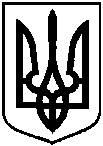 Про  затвердження Методики розрахунку компенсації на надання послуг, що становлять загальний економічний інтерес